Student Representative Assembly Meeting 19A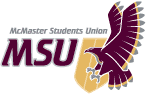 Saturday, April 6, 2019 at 10:00amCouncil Chambers, GH111Called to Order at 5:01pmCALL OF THE ROLLTERRITORY RECOGNITIONThe SRA would like to recognize today that we are situated on traditional Haudenosaunee and Anishnaabe territories through the ‘Dish with One Spoon Wampum Treaty’.ADOPTION OF AGENDAMoved by Reddy, seconded by Lee to adopt the agenda, as presented. Passes UnanimouslyADOPTION OF MINUTESMoved by Robinson, seconded by Epifano to adopt the minutes from SRA meeting 18O – March 10, 2019, as circulated. Passes UnanimouslyANNOUNCEMENTS FROM THE CHAIRThe Speaker announced that the Assembly has a long two days ahead. They stated that they will be taking breaks for food throughout the meeting, and to make sure to practise self-care. The Speaker asked that members at the back sign the Observer List. The Speaker also asked that the Assembly and observers keep everything clean and to pick up after themselves. SPECIAL ORDERS OF THE DAY1. 	Election of Vice-President (Administration)Moved by Farah, seconded by Epifano that the SRA close nominations for the Vice-President (Administration) 2019-2020.Nominations Sarah Figueiredo Vote on MotionPasses UnanimouslySet ParametersMoved by De Fazio, seconded by Sinnige to allow the candidate to rebut themselves. De Fazio stated that since they’re the only candidate they can have more time to answer questions. The Speaker stated that rebuttals are to negate or refute specific arguments against.Vote on MotionIn Favour: 0 Opposed: 27 Abstentions: 0Opposed: Farah, Epifano, Robinson, Bertolo, Zheng, Sinnige, Grewal, Au-Yeung, Belliveau, Singh, Reddy, Enuiyin, Acri, Huang, Kaur, Herscovitch, Vanderlinde, Alam, Jangra, Dawdy, Hankins, Williams, Kampman, Mesic, Sarhan, Lee, PagnielloMotion FailsMoved by Farah, seconded by Robinson to postpone the remainder of the Vice-President (Administration) election to Sunday, April 7.Farah stated that this will give everyone time to think about the election. Robinson stated that there were requests from some Assembly members to have the election on Sunday. Robinson ceded to Joshua Marando. Marando stated that given the nature of the election, the individuals put a lot of time and effort into this and the Assembly should be doing the vote today. Sinnige stated that as a new member of the Assembly they don’t understand everything that was going on and the extra time to comprehend the role would be beneficial. Moved by Lee, seconded by Singh to Call to QuestionVote on Call to QuestionIn Favour: 26 Opposed: 2 Abstentions: 0Opposed: Farah, RobinsonMotion PassesVote on Main MotionMoved by Farah, seconded by Robinson to postpone the remainder of the Vice-President (Administration) election to Sunday, April 7.In Favour: 25 Opposed: 1 Abstentions: 1Opposed: Au-YeungAbstained: EpifanoMotion Passes2. 	Election of Vice-President (Education)Moved by Farah, seconded by Bertolo that the SRA close nominations for the Vice-President (Education) 2019-2020.Nominations Shemar HackettUrszula SitarzVote on Motion Passes UnanimouslySet ParametersMoved by Bertolo, seconded by Acri to allow candidates to provide a 30 second rebuttal. Bertolo stated that this was good in a debate setting. Acri agreed that this was good to respond directly to the candidates. Vote on ParametersPasses UnanimouslyMoved by Acri, seconded by Huang to extend questions by five minutes.Acri stated that they asked a question that didn’t come up and knew that other questions were not addressed. AmendmentMoved by Pagniello, seconded by De Fazio to amend the motion to exhaust all questionsPagniello stated that they thought it was only fair that every question got asked and responded to. They stated that time shouldn’t be an issue. De Fazio stated that they really wanted to be able to make a decision on behalf of their constituents. Bertolo explained that the questions should be filtered more if they were going to be extending questions and thought that another hour was a long time and that it should be limited to 20 minutes. Amendment to the AmendmentMoved by Bertolo, seconded by Robinson to amend the amendment to extend questions by 20 minutes.Bertolo stated that this would be better than asking all of the questions and asked the Speaker to make sure the questions were being filtered better. Vote on Amendment to the Amendment In Favour: 24 Opposed: 2 Abstentions: 1Opposed: Farah, HerscovitchAbstained: PagnielloMotion PassesVote on Amendment Moved by Acri, seconded by Huang to extend questions by 20 minutes.In Favour: 26 Opposed: 1 Abstentions: 0Opposed: FarahMotion PassesVote on Main Motion Moved by Acri, seconded by Huang to extend questions by 20 minutes.In Favour: 26 Opposed: 1 Abstentions: 0Opposed: FarahMotion PassesMoved by Lee, seconded by Alam to recess for 15 minutes after question period.Lee stated that it would be nice to stretch their legs after the questions. Alam agreed and felt that it would be beneficial. AmendmentMoved by Farah, seconded by Robinson to amend the motion to recess for 15 minutes immediately.Farah stated that they would like to recess before the candidates have the additional questions. Bertolo stated that a lot of the candidates don’t get breaks between questions and this was an unfair advantage. Epifano explained that they typically don’t extend questions and it warrants a break. De Fazio agreed with Bertolo and stated that it would be unfair to give the candidates a break and should wait after questions were done. Hankins stated that they already spent a lot of time discussing whether to give a break which served as a break in itself. Moved by Belliveau, seconded by Lee to Call to QuestionVote on Call to QuestionIn Favour: 27 Opposed: 1 Abstentions: 0Opposed: RobinsonMotion PassesVote on Amendment In Favour: 20 Opposed: 6 Abstentions: 0Opposed: De Fazio, Bertolo, Belliveau, Hankins, Mesic, SarhanMotion PassesVote on Main Motion Moved by Lee, seconded by Alam to recess for 15 minutes immediately.In Favour: 20 Opposed: 6 Abstentions: 2Opposed: Bertolo, De Fazio, Belliveau, Mesic, Sarhan, PagnielloAbstained: Hankins, DawdyMotion PassesRecessed 12:16pmCalled to order 12:32pmCALL OF THE ROLLMoved by Pagniello, seconded by Robinson to postpone the remainder of the Vice-President (Education) election to Sunday, April 7.Pagniello stated that they should be prioritize information over time. Robinson stated that they should be consistent with all candidates. Vote on Motion In Favour: 26 Opposed: 0 Abstentions: 0Motion Passes3. 	Election of Vice-President (Finance)Moved by Farah, seconded by Robinson that the SRA close nominations for the Vice-President (Finance) 2019-2020.Nominations Alexandrea JohnstonVote on Motion In Favour: 27 Opposed: 0 Abstentions: 0Motion PassesCandidate spoke in the allotted time. Moved by Farah, seconded by Lee to postpone the remainder of the Vice-President (Finance) election to Sunday, April 7.Farah stated that it would be consistent. Vote on MotionPasses UnanimouslyMoved by Farah, seconded by Reddy to recess until 10am, Sunday, April 7, 2019. In Favour: 27 Opposed: 1 Abstentions: 0Opposed: PagnielloMotion PassesRecessed 1:35pmCalled to Order 10:04am Sunday, April 7, 2019CALL OF THE ROLLSPECIAL ORDERS OF THE DAY4. 	Election of SpeakerMoved by Epifano, seconded by Singh that the Assembly close nominations for Speaker 2019-2020. NominationsMaryanne OketchIsabel ShapiroVote to Close NominationsPasses UnanimouslyMoved by Epifano, seconded by Singh to allow candidates to provide a 30 second rebuttal. Passes UnanimouslyCandidates spoke within the allotted time.The Assembly voted by open ballot.Maryanne Oketch was elected as the Speaker 2019-2020.1. 	Election of Vice-President (Administration) cont. Candidate spoke within the allotted time.The Assembly voted by open ballot. Sarah Figueiredo was elected as the Vice-President (Administration) 2019-2020.Moved by Sinnige, seconded by Singh that the Assembly recess for 30 minutes.In Favour: 25 Opposed: 2 Abstentions: 0Opposed: Huang KaurMotion PassesRecessed 12:05pmCalled to Order 12:42pmCALL OF THE ROLL2. 	Election of Vice-President (Education) cont. Candidates spoke within the allotted time.Moved by Sinnige, seconded by Au-Yeung to Exhaust the Speaker’s list. In Favour: 1 Opposed: 28 Abstentions:0Opposed: Farah, Epifano, Robinson, Bertolo, Mohamed, Zheng, Li, McDermott, Enuiyin, Sinnige, Grewal, De Fazio, Reddy, Belliveau, Au-Yeung, Huang, Kaur, Herscovitch, Vanderlinde, Alam, Jangra, Hankins, Williams, Homsi, Kampman, Mesic, Sarhan, LeeMotion FailsMoved by Farah, seconded by Defazio to extend Hackett’s individual question period by 10 minutes. Passes UnanimouslyMoved by Lee, seconded by Robinson to extend the total time of Sitarz’ individual question period to 30 minutes.Lee stated that it should be adjusted to be fair to both candidates. Passes UnanimouslyMoved by Singh, seconded by Pagniello to Exhaust the Speakers list. In Favour: 8 Opposed: 20 Abstentions: 1Opposed: Farah, Epifano, Robinson, Bertolo, Zheng, Enuiyin, Grewal, Ay-Yeung, Acri, Huang, Kaur, Vanderlinde, Alam, Jangra, Williams, Homsi, Kampman, Mesic, Sarhan, LeeAbstained: Herscovitch Motion FailsMoved by Au-Yeung, seconded by De Fazio to extend Sitarz’ individual question period by one question. Au-Yeung stated that there is an important question many students want asked.Farah stated that it would be fair to extend given how many students submitted the question. AmendmentMoved by Farah, seconded by Defazio to extend individual question period for both candidates by one question, with the same question being asked to both candidates. Farah stated that there is a question about a particular marginalized group and students want to hear the answers from the candidates so it would be appropriate to extend the time. Vote on AmendmentPasses UnanimouslyVote on Main MotionPasses UnanimouslyThe Assembly voted by open ballot. Shemar Hackett was elected as the Vice-President (Education) 2019-2020.3.	Election of Vice-President (Finance) cont. Candidates spoke within the allotted time.Moved by Singh, seconded by Pagniello to extend individual question period by 10 minutes. In Favour: 26 Opposed: 3 Abstentions: 1Opposed: Vanderlinde, Huang, AlamAbstained: SarhanMotion PassesThe Assembly voted by open ballot. Alexandrea Johnston was elected as the Vice-President (Finance) 2019-2020.Moved by Williams, seconded by Singh that the Assembly recess for 20 minutes. Amendment Moved by Pagniello, seconded by Singh to amend the recess to 10 minutes. Moved by Au-Yeung, seconded by ____ to Call to Question.In Favour: 29 Opposed: 2 Abstentions: 0Opposed: Farah, RobinsonMotion PassesVote on AmendmentIn Favour: 25 Opposed: 3 Abstentions: 3Opposed: Robinson, Bertolo, Au-YeungAbstained: Hankins, Enuiyin, SinnigeAmendment passesVote on Main MotionMoved by Williams, seconded by Singh that the Assembly recess for 10 minutes. In Favour: 0 Opposed: 28 Abstentions: 3Opposed: Farah, Robinson, Epifano, Bertolo, Mohamed, Zheng, McDermott, Enuiyin, Sinnige, Grewal, De Fazio, Reddy, Singh, Belliveau, Au-Yeung, Acri, Wong, Kaur, Alam, Jangra, Hankins, Williams, Homsi, Kampman, Mesic, Sarhan, Lee, Pagniello.Abstain: Herscovitch, Li, VanderlindeMotion FailsDELEGATION FROM THE FLOORSet Parameters Moved by Defazio, seconded by Au-Yeung that parameters be set at 20 minutes presentation, 10 minutes question period.Passes Unanimously1.	Maroons Allegations, Concerns, and Recommendations – Selene Florean, Maryanne Oketch, Gandzi presented. Florean, Oketch and Gandzi summarized the presentation.QuestionsSinnige asked if due to legalization marijuana should be added alongside alcohol. Florean recommended that Sinnige look into that, but for the short term they wanted to leave it as is.Acri asked what potential long term steps would be added to the policy, would an appeal process be considered and will reps removed have the ability to be added back under any circumstances. Florean stated that Epifano was working on an update to the policy but it has not been passed yet. Looking at how formal vs. informal process.Kampman asked if there was another way for board members to be involved in Welcome Week without being honourary Maroons. Oketch stated that at Horizons the board introduces themselves as the Board of Directors, they could potentially do something like that. Florean stated that the Vice-President (Administration) is already heavily involved in Welcome Week, they just would not be wearing a suit.Jangra asked how it would be ensured the reporting tool is not misused, given the anonymity of the form. Florean stated they did not think people would misuse the reporting tool and they need to focus on the people who feel uncomfortable reporting.Epifano stated that the three-strike system has never been a policy or been adopted in the past. Epifano asked why it was kept as a recommendation after she had already clarified that to Florean previously. Florean stated that it was after the submission of the motions and clarified there is no three-strike system.Hankins asked if they could review all seven recommendations and explain why they would help achieve their goal. Florean reviewed the recommendations. Florean stated the purpose of the motion is to bring forward a change to the culture. Enuiyin asked if someone is automatically removed if there is an allegation. Gandzi stated that in order to promote a survivor-centric atmosphere, the person should be removed for the safety of the survivor, at least on a temporary basis. Florean stated that what matters most is what the survivor wants, and to have someone officially removed from the team it would have to be an official process. Johnston stated that it says the Maroons will not be allowed to host any official events that include alcohol. Johnston asked if Maroons would be allowed to attend events like rep appreciation nights, Sangria, etc. Florean stated that intent of the recommendation is to get away from events like Blue Mountain and camping. Gandzi stated that it would not apply to an MSU event like Sangria where alcohol is present. Epifano stated that 11 different Maroons had come to her seeking support and that was only possible because she was able to build relationships through being an honourary Maroon. Epifano asked for clarification of why the board being honourary Maroons affects the culture. Oketch explained that the main concern is that it can be hard to disclose to someone if that person has a relationship with the perpetrator. Florean added that the people who had approached them were not the same people who had approached Epifano, and it would hopefully be easier for the board to be approached if they were separate from the Maroons. Lee ceded their time to Hackett. Hackett stated that there are several Maroons on multiple services, and sexual violence on campus is not solely a Maroons issue. The Board of Directors is already a body that not a lot of students know, and decreasing their presence on the Maroons could negatively affect the ability for people to come forward to them. Oketch stated that maybe one of the board was designated to not be on the Maroons. Florean stated that a lot of the Maroons they had spoken to were in support of this. Moved by Farah, seconded by Epifano to move Business Items #3-5 before Information Period.Passes UnanimouslyMoved by Hankins, seconded by Epifano to recess for 10 minutes.AmendmentMoved by Sinnige, seconded by De Fazio to recess for 20 minutes. In Favour: 16 Opposed: 12 Abstentions: 2Opposed: Epifano, Robinson, Bertolo, Li, Grewal, Reddy, Belliveau, Au-Yeung, Vanderlinde, Alam, Hankins, PagnielloAbstained: Huang, AcriAmendment FailsVote on Main MotionPasses UnanimouslyRecessed at 4:11pmCalled to Order at 4:23pmCALL OF THE ROLLBUSINESS3.	Maroons ProbationMoved by Reddy, seconded by De Fazio that the Maroons be put on a year-long probation (for the 2019-2020 term) with the following conditions:The size of the team will be reduced as per the recommendation of the services committee.  The total number of returning representatives on the team should be reduced as per the recommendation of the services committee. The Maroons will not be allowed to hold any non-approved events, including but not limited to their annual “Blue Mountain” tripAll events outside of Welcome Week will be approved by the Associate Vice-President Services through the risk management portal. The Maroons will not be allowed to host any official events or gatherings that include alcohol.Any Maroons Representative that is accused of sexual harassment or assault through the official reporting tool during their term will be automatically removed from the teamAny violation of these conditions can result in the termination of a student’s contract within the Maroons, and may negatively impact their chances of being re-hired, and harm their chances of being involved with any MSU service. Additionally, if found that the service continues to partake in activities that were banned, it may jeopardize the service’s full reinstatement in the following year. All Maroons are responsible for complying with these conditions, and the PTM is ultimately responsible for the actions of their team.Reddy asked everyone to be very critical and engage in the discussion.De Fazio stated that this has been consulted thoroughly.  Amendment Moved by Farah, seconded by Epifano that the motion state:“the Maroons be put on a year-long probation (for the 2019-2020 term) with the following conditions:1) The size of the team may be reduced as per the recommendation of the services committee to executive board2) The total number of returning representatives on the team may be reduced as per the recommendation of the services committee to executive board3) The Maroons will not be allowed to hold any non-approved events, including but not limited to their annual “Blue Mountain” trip4)  Alcohol will not be approved at sanctioned events outside of licenced establishments.5) Any Maroons Representative that is accused of sexual harassment or assault through the official reporting tool during their term will be dealt with in accordance to the Workplace Anti-Violence, Harassment, and Sexual Harassment PolicyAny violation of these conditions can result in the termination of a student’s contract within the Maroons, and may negatively impact their chances of being re-hired, and harm their chances of being involved with any MSU service. Additionally, if found that the service continues to partake in activities that were banned, it may jeopardize the service’s full reinstatement in the following year upon the recommendation of Executive Board. ”Farah stated she wasn’t against the spirit of the motion or taking action, but just wanted to clarify and make technicality changes due to legal and language concerns. Epifano stated that “All events outside of Welcome Week will be approved by the Associate Vice-President Services through the risk management portal.” was removed because this already happens.  Sinnige asked if the Maroons would be allowed to host events in 1280 as a licensed establishment. Farah explained that the specific issue was the camping trip and Blue Mountain trips, which are no longer Maroons events. This would not prohibit the members to go as individuals and not as the Maroons. Not in the organization’s scope to suggest that they cannot have a personal house party. Farah clarified that it is not within the Maroons mandate to host any event with alcohol.Hankins agreed with the amendment for the most part but thought number two should be stuck. Hankins asked why reducing the number of maroons would have any effect, or if there was any evidence to back this up. Epifano stated she didn’t think there is any proof that returning Maroons create this culture. The services committee was already researching it. Epifano clarified that 40% of the team were returning members. Singh stated that point two is not implying that even a majority of Maroons have perpetuated or been involved in sexual assault, however it is more likely if more are rehired. Singh felt that having less returning Maroons would reduce the likelihood.  Singh ceded their time to Sinnige. Sinnige stated that changing point four back to the original would better represent what they were trying to achieve. Robinson clarified that the size of the team may be reduced if service committee recommends it and Executive Board agrees, all that the motion states is that it should be looked into not that it should automatically happen. Kampman felt hesitant to include number one and two as recommendations to services committee in case they felt like it was a need and it influenced their decision. Sarah Figueiredo explained that services committee are already looking at recommendations one and two through a different lens. They were looking at them based on student engagements and having more new students interact with the service. Reddy asked if Maroons can hold events in licensed establishments, like a bar night event. Reddy ceded their time to Epifano. Epifano stated that no services hold official events that involve alcohol as it is not in their scope. Robinson ceded their time to Epifano. Epifano clarified that recommendations one and two were not listed because they believe larger groups contribute to sexual assault as that is not fair to say. Epifano stated to only pass the amendment if you believe limiting the size and the amount of returning members would be beneficial to the service in general. Amendment to the Amendment Moved by Hankins, seconded by Sinnige to strike clauses one and two from the amendment.Hankins stated that one and two should be removed because it might suggest that team size has something to do with sexual assault culture, which is not proven.Sinnige clarified that these probation terms should be about the sexual assault issues, not at changing the general culture of Maroons.  De Fazio stated that most importantly this probation only lasts for the one next year. Reddy ceded their time to Selene Florean. Florean stated that a lot of effort has gone into the service review and looked at how to improve the service as a whole.Singh stated that they were not trying to imply that majority of the individuals are predatory, or commit actions that support sexual assault or violence, but it would be less likely that the individuals that perpetuated are rehired. Williams stated that looking holistically to create a good experience, points one and two work towards that goal but it doesn’t mean that we are saying that it affects sexual assault culture. Marando stated that it would be more useful to direct comments or critiques to points three, four and give because regardless of today service committee can do one and two. Sinnige stated that returning members should not be punished for the actions of perpetrators. Singh stated they felt it would be useful to test point one during the probation. Robinson stated that he would be voting this down because it was fine to recommend that services review look into it.   Moved by Herscovitch, seconded by Singh to Call to Question.In Favour: 26 Opposed: 1 Abstentions: 0Opposed: FarahMotion PassesVote on Amendment to the Amendment Moved by Hankins, seconded by Sinnige to strike clauses one and two from the amendment.In Favour: 2 Opposed: 23 Abstentions: 1Opposed: Farah, Robinson, Bertolo, Zheng, Li, McDermott, Sinnige, Grewal, De Fazio, Reddy, Singh, Acri, Kaur, Herscovitch, Vanderlinde, Alam, Jangra, Williams, Homsi, Mesic, Lee, Pagniello, KampmanMotion FailsBack to the AmendmentMoved by Farah, seconded by Epifano that the motion state:“the Maroons be put on a year-long probation (for the 2019-2020 term) with the following conditions:1) The size of the team may be reduced as per the recommendation of the services committee to executive board2) The total number of returning representatives on the team may be reduced as per the recommendation of the services committee to executive board3) The Maroons will not be allowed to hold any non-approved events, including but not limited to their annual “Blue Mountain” trip4)  Alcohol will not be approved at sanctioned events outside of licenced establishments.5) Any Maroons Representative that is accused of sexual harassment or assault through the official reporting tool during their term will be dealt with in accordance to the Workplace Anti-Violence, Harassment, and Sexual Harassment PolicyAny violation of these conditions can result in the termination of a student’s contract within the Maroons, and may negatively impact their chances of being re-hired, and harm their chances of being involved with any MSU service. Additionally, if found that the service continues to partake in activities that were banned, it may jeopardize the service’s full reinstatement in the following year upon the recommendation of Executive Board.”Pagniello ceded their time to Gandzi. Gandzi stated that the initial wording: “Any Maroons Representative that is accused of sexual harassment or assault through the official reporting tool during their term will be automatically removed from the team” was more direct than the change. Homsi stated they agreed that the language of the policies is not very accessible for the general public and the initial wording was more effective. McDermott stated that they witnessed change in the MES after the songbook issue a few years ago. McDermott stated that new people allows a culture to shift. De Fazio stated that new people revitalize teams. Sinnige ceded their time to Homsi. Sinnige stated that there is general distrust for the Maroons on social media and students want to see a change and there will be backlash over not seeing anything happen.  Epifano stated that services committee is doing the research on points one and two and should of the autonomy to do that on their own. Epifano stated that not including the policy in point five would not be transparent.  Homsi ceded time to Acri. Acri wondered what an anonymous reporting tool would look like in accordance with the policy. Sinnige stated it would be better to combine the wording of point 5 to state the title of the policy and that any Maroons Representative that is accused of sexual harassment or assault through the official reporting tool during their term will be automatically removed from the team.Epifano cautioned against stated that as some survivors do not want the perpetrator removed. Acri asked how the reporting tool disclosure is going to work. Acri ceded their time to Epifano. Epifano stated she was not sure what the tool is going to look like, but if someone wants to make a report it can not be anonymous, it would need some sort of identifier ie. an email. Singh asked if someone could clarify if the Maroons or any other service could run an event with alcohol. Epifano explained that when a service wants to run an event they submit a risk management form, which would be declined if the event involves alcohol.  Epifano ceded their time to Adrianna Michell. Michell stated they wanted to folks to consider what they were saying and taking up space when you have not done any consultation is not as survivor-centric. Amendment to the Amendment Moved by Lee, seconded by Singh to change section five to state:“Any Maroon representative that is accused of sexual harassment or assault through the official reporting tool during their term will temporarily be removed in accordance to the Workplace Ant-Violence, Harassment and Sexual Harassment policy. Upon the conclusion of investigation, the survivor and VP Administration may determine permanent action at their discretion.”Lee stated that the spirit of this amendment is to reflect the spirit of what the original motion reads. Singh stated that this wording has no benefit because the information will already exist in the policy. Farah explained that referring it to a policy encompasses the reality of what would happen and what is actually feasible. Hackett stated that the first amendment wording does not need changing. Reddy encouraged assembly members to vote this motion down because it makes things more confusing. Moved by De Fazio, seconded by Reddy to Call to Question.In Favour: 24 Opposed: 2 Abstentions: 0Opposed: Farah, RobinsonMotion PassesVote on Amendment to the Amendment In Favour: 25 Opposed: Abstentions: 1Opposed: Farah, Epifano, Robinson, Bertolo, Zheng, McDermott, Sinnige, Grewal, De Fazio, Reddy, Singh, Belliveau, Acri, Kaur, Herscovitch, Vanderlinde, Alam, Jangra, Hankins, Williams, Homsi, Kampman, Mesic, Lee, Pagniello Abstained: LiMotion FailsBack to AmendmentMarando stated that not everyone will be familiar with the policy, but an infographic can make it digestible and accessible for everyone. Moved by Reddy, seconded by Singh to Call to Question. In Favour: 24 Opposed: 2 Abstentions: 0Opposed: Farah, RobinsonMotion PassesVote on AmendmentMoved by Farah, seconded by Epifano that the motion state:“the Maroons be put on a year-long probation (for the 2019-2020 term) with the following conditions:1) The size of the team may be reduced as per the recommendation of the services committee to executive board2) The total number of returning representatives on the team may be reduced as per the recommendation of the services committee to executive board3) The Maroons will not be allowed to hold any non-approved events, including but not limited to their annual “Blue Mountain” trip4)  Alcohol will not be approved at sanctioned events outside of licenced establishments.5) Any Maroons Representative that is accused of sexual harassment or assault through the official reporting tool during their term will be dealt with in accordance to the Workplace Anti-Violence, Harassment, and Sexual Harassment PolicyAny violation of these conditions can result in the termination of a student’s contract within the Maroons, and may negatively impact their chances of being re-hired, and harm their chances of being involved with any MSU service. Additionally, if found that the service continues to partake in activities that were banned, it may jeopardize the service’s full reinstatement in the following year upon the recommendation of Executive Board.”Passes UnanimouslyBack to Main MotionMoved by Reddy, seconded by De Fazio that the Maroons be put on a year-long probation (for the 2019-2020 term) with the following conditions:1) The size of the team may be reduced as per the recommendation of the services committee to executive board2) The total number of returning representatives on the team may be reduced as per the recommendation of the services committee to executive board3) The Maroons will not be allowed to hold any non-approved events, including but not limited to their annual “Blue Mountain” trip4)  Alcohol will not be approved at sanctioned events outside of licenced establishments.5) Any Maroons Representative that is accused of sexual harassment or assault through the official reporting tool during their term will be dealt with in accordance to the Workplace Anti-Violence, Harassment, and Sexual Harassment PolicyAny violation of these conditions can result in the termination of a student’s contract within the Maroons, and may negatively impact their chances of being re-hired, and harm their chances of being involved with any MSU service. Additionally, if found that the service continues to partake in activities that were banned, it may jeopardize the service’s full reinstatement in the following year upon the recommendation of Executive Board. Pagniello asked if anyone else fears it is bureaucratic to reference students to another policy. Pagniello asked if there could be some sort of example added to show what that would look like. Ceded their time to Farah. Farah stated that the Vice-President (Administration) would use the policy to advise the student, the student would not navigate it themselves. Vote on Main MotionPasses Unanimously4.	Actions to be taken by the Union Re: MaroonsMoved by Reddy, seconded by De Fazio that the following actions be taken by the Union:MSU Communications Officer will be directed to develop an infographic and promotion plan to disseminate this information on the MSU website and Facebook page, including an MSU Maroon Paper on the aforementioned Harassment Policy An anonymized Maroons reporting tool will be created within the next two months for cases of discrimination, violence, harassment, sexual assault, etc., where: It must easily accessible through an official forum provided by the Vice-President Administration, and circulated to all Maroons with their acceptance emailIt is recommended that it be titled “Reporting Tool,” to encompass all forms of discrimination, violence, harassment, sexual assault, etc. It is recommended that the form be created with input from EIO, and maintained by the MSU Operations CoordinatorThe following statement (or similar) shall be included on all emails offering positions within the Maroons:“The MSU Maroons have a zero-tolerance policy for sexual assault and harassment. Should allegations surface the MSU reserves the right to dismiss volunteers and executives with no notice and no explanation”Members of the Board of Directors shall not be considered honorary Maroons This is to prevent Representatives from being deterred from coming forward with disclosures due to concerns of a conflict of interest between the Survivor and the TeamThis provision will be referred to the Internal Governance Committee for review, and will expire after one year unless formalized into Operating Policy.Reddy stated that the intent is to ensure constituents know what is going on and everyone is survivor-centric. AmendmentMoved by Farah, seconded by Epifano that the motion state: “the following actions be taken by the Union:1) The Board will develop an infographic and promotion plan to disseminate a summary of the systemic review of the MSU on the MSU website and Facebook page, including an MSU Maroon Paper on the aforementioned Harassment Policy2) An anonymized Maroons reporting tool will be created following the review for cases of discrimination, violence, harassment, sexual assault, etc., where:a) It must easily accessible through an official forum provided by the Vice-President Administration, and circulated to all Maroons with their acceptance emailb) It is recommended that it be titled “Reporting Tool,” to encompass all forms of discrimination, violence, harassment, sexual assault, etc.c) It is recommended that the form be created with input from EIO, and maintained by the appropriate staff as determined by the review process.3) The following statement (or similar) shall be included on all emails offering positions within the Maroons:a) “The MSU Maroons have a zero-tolerance policy for sexual assault and harassment. Any allegations will be dealt with subject to the Workplace Anti-Violence, Harassment, and Sexual Harassment Policy4) Members of the Board of Directors shall not be considered honorary Maroons a) This is to prevent Representatives from being deterred from coming forward with disclosures due to concerns of a conflict of interest between the Survivor and the TeamThese provisions will be referred to the Internal Governance Committee for review, and will expire after one year unless formalized into Operating Policy.”Farah advised that it is not precedent for SRA to direct full-time staff so the Communications Officer terminology was removed. Farah stated that the review will have some confidential information, so a summary and findings of the review will be available for public consumption. Farah stated that the amendment still achieves all the original functions while not being so definitive on what role does what,  as well as referring to the policy again. Epifano stated that the reporting tool was changed to be released following the review to allow the review to be done on its own timeline. Reddy asked what the summary of the systematic review means. Reddy ceded their time to Epifano.Epifano explained that the MSU is undergoing a workplace audit by an external firm, and findings of that review will be released in a summary.Robinson agreed with the spirit of the amendment and noted that the Operations Coordinator title was possibly being changed due to the platform of the incoming Vice-President (Administration) so it was better to not be defined in the motion. ? ceded their time to Selene Florean. Florean stated that they were concerns the reporting tool won’t be done on time and changing the statement does not capture what it was initially trying to do.Sinnige asked if the reporting tool would be transferable to all serviced. Sinnige ceded their time to Epifano.Epifano stated that once the reporting tool is reviewed it would be available to all services. Amendment to the Amendment 	Moved by McDermott, seconded by Hankins to remove section 4 and 4a).McDermott stated that it is a mistake to have point four because when a leader is part of the rep team it is much easier to be involved and hold people accountable.  Robinson stated that there is consensus that no one is sure if it is a positive or a negative thing to have board members as honourary maroons. Robinson stated that in his personal experience it was extremely valuable and helpful to have that connection to the maroons. Robinson recommended voting to remove it and having services committee look into it further. Reddy ceded their time to Selene Florean. Florean stated that as previously discussed, these actions have come from current Maroons and it is what they want to see happen. De Fazio stated that the board could do all the things that Maroons do without the title. De Fazio stated that on the Cyclones, Vice Presidents are very involved and don’t wear the suit. De Fazio ceded their time to Farah. Farah explained that having the board as honourary Maroons creates uniformity, recognizes them publicly as part of the organization, allows them to be part of Campus Events debriefs as well as Maroons debriefs and connects the board to a student facing role. Sinnige stated that it is important to remember this has been brought forward with Maroons consultation. Sinnige ceded their time to De Fazio. De Fazio stated that clearly some Maroons feel this way. Marando stated that as the previous Welcome Week Faculty Coordinator he relied on the board a lot in their role as Maroons and found it very valuable during Welcome Week. It makes it very accessible that the President has a face as the chief spokesperson fort he MSU. Marando stated that it was not possible to predict the reasons why someone not might come forward to the board. Epifano stated that the main reason this point is on here ie because some people feel uncomfortable coming forward with disclosures to the. Epifano stated that she is not the only person in the organization that someone could disclose to, and there is also Meghan Ross on the University side. She further explained that all these other avenues available would ensure that Maroons would feel potentially feel comfortable going to someone, if not the Vice-President (Administration).  Epifano ceded their time to Jovan Sahi. Sahi stated that the board being honourary Maroons has benefits, and helps them be approachable throughout the year. Johnston stated that regardless of being an honourary maroon, board members are going to be friends with people and there are lots of strategies to mediate any issues. Williams stated that separating the board from the maroons probably wont fix the issues of how the Maroons are perceived. Moved by Reddy, seconded by Singh to recess for 20 minutes. Passes UnanimouslyRecessed at 6:33pmCalled to Order at 6:55pm CALL OF THE ROLLMoved by Singh, seconded by Hankins to Call to Question.In Favour: 22 Opposed: 4 Abstentions: 0Opposed: Farah, Robinson, Reddy, PagnielloMotion PassesVote on Amendment to the AmendmentMoved by McDermott, seconded by Hankins to remove section 4 and 4a).In Favour: 21 Opposed: 1 Abstentions: 4Opposed: ZhengAbstained: Sinnige, Herscovitch, Acri, PagnielloMotion PassesBack to the AmendmentMoved by Farah, seconded by Epifano that the motion state: “the following actions be taken by the Union:1) The Board will develop an infographic and promotion plan to disseminate a summary of the systemic review of the MSU on the MSU website and Facebook page, including an MSU Maroon Paper on the aforementioned Harassment Policy2) An anonymized Maroons reporting tool will be created following the review for cases of discrimination, violence, harassment, sexual assault, etc., where:a) It must easily accessible through an official forum provided by the Vice-President Administration, and circulated to all Maroons with their acceptance emailb) It is recommended that it be titled “Reporting Tool,” to encompass all forms of discrimination, violence, harassment, sexual assault, etc.c) It is recommended that the form be created with input from EIO, and maintained by the appropriate staff as determined by the review process.3) The following statement (or similar) shall be included on all emails offering positions within the Maroons:a) “The MSU Maroons have a zero-tolerance policy for sexual assault and harassment. Any allegations will be dealt with subject to the Workplace Anti-Violence, Harassment, and Sexual Harassment PolicyThese provisions will be referred to the Internal Governance Committee for review, and will expire after one year unless formalized into Operating Policy.”Amendment to the AmendmentMoved by Farah, seconded by Robinson to change section one to state:“The Board will develop an infographic and summary of the updated Workplace Anti-Violence, Harassment and Sexual Harassment policy on the MSU website and Facebook pages.”  Vote on Amendment to the AmendmentPasses UnanimouslyVote on the AmendmentPasses UnanimouslyMain MotionMoved by Reddy, seconded by De Fazio that the following actions be taken by the Union:1) The Board will develop an infographic and promotion plan to disseminate summary of the updated Workplace Anti-Violence, Harassment, and Sexual Harassment Policy on the MSU website and Facebook pages.2)  An anonymized Maroons reporting tool will be created following the review for cases of discrimination, violence, harassment, sexual assault, etc., where:a) It must easily accessible through an official forum provided by the Vice-President Administration, and circulated to all Maroons with their acceptance emailb) It is recommended that it be titled “Reporting Tool,” to encompass all forms of discrimination, violence, harassment, sexual assault, etc.c) It is recommended that the form be created with input from EIO, and maintained by the appropriate staff as determined by the review process.3) The following statement (or similar) shall be included on all emails offering positions within the Maroons:a) “The MSU Maroons have a zero-tolerance policy for sexual assault and harassment. Any allegations will be dealt with subject to the Workplace Anti-Violence, Harassment, and Sexual Harassment PolicyThese provisions will be referred to the Internal Governance Committee for review, and will expire after one year unless formalized into Operating Policy.Pagniello asked if anyone is concerned about running the statement past survivors. Pagniello ceded their time to Robinson. Robinson agreed that the conversation warrants further discussion, and recommended that more be added to the motion in Business #5 to have services committee do research. Vote on Main MotionPasses Unanimously 5.	Recommendations for Services Committee to Review Re: MaroonsMoved by Reddy, seconded by De Fazio that the following ideas be referred to Services Committee for review, with recommendations to be presented to the Assembly by SRA 19E:Recommendations Brought Forward By StudentsFor the year of probation, any volunteer that has allegations of sexual assault will be dismissed automatically from the service, truly showcasing a zero-tolerance policy to sexual violence within any MSU service. 	Although previously stated within bylaws and by the VP admin, this needs to be enforced to a greater degree. In past years a “3-strike system” had been adopted, where in order to get someone fired from a paid MSU job, a perpetrator needed “3 strikes” against them. This discourages many survivors from coming forward, because of the legal ramifications that they can face, and the systemic issues that have been put in place to make it harder for them to disclose any sexual violence that they have experienced. Continue to advertise  non-MSU resources (Good to Talk, SAP, AND SACHA) for students to access to report / talk about these types of issues. So, if someone has been perpetrated by a well-known person within the MSU, they can report it and get the service needed. 	Define/advertise the person that a student can report sexual violence to who is not part of the MSU (as a student might be deterred from reporting the incident, because the PTM/VP might be friends with them). Possibility of looking into funding from university to get to hire another Sexual Violence Response Coordinator.  → Long-term. make this a space that is safe and conducive. Provide survivors with the opportunity to forward their report to the police if they wish to do soKeep the incoming SRA and BoD informed and accountable for this year-long process.Reddy stated that there was a recommendation form put on Facebook. AmendmentMoved by Farah, seconded by Epifano that the motion state:“the following ideas be referred to Services Committee for review, with recommendations to be presented to the Assembly by SRA 19E:Recommendations Brought Forward By StudentsContinue to advertise additional resources including Good to Talk, SAP, AND SACHA for students to access to report / talk about these types of issues. So, if someone has been perpetrated by a well-known person within the MSU, they can report it and get the service needed.Continue to advocate for an additional Sexual Violence Response Coordinator from McMaster University Provide survivors with the resources to forward their report to the police if they wish to do so.Keep the incoming SRA and BoD informed for this year-long process.”DiscussionFarah stated the new word choice was clarifying technicalities and functional changes.Epifano stated that they eliminated number one because it is not line with what has been spoken about. It is important to address allegations through the policy. Epifano stated that there is no such thing as three strike system. Amendment to the AmendmentMoved by Robinson, seconded by Reddy to add a recommendation, section from the bottom which states: Members of the Board of Directors should not be considered as honorary members of the Maroons team. This is to prevent volunteers from being deterred from coming forward with disclosures due to concerns of conflict of interest.Robinson stated that this warrants further discussion.Reddy stated that this recommendation was brought forward due to valid concerns.Moved by Singh, seconded by Hankins to Call to Question. In Favour: 25 Opposed: 2 Abstentions: 0Opposed: Farah, RobinsonMotion PassesVote on Amendment to the AmendmentIn Favour: 24 Opposed: 2 Abstentions: 1Opposed: Vanderlinde, KampmanAbstained: HomsiMotion PassesBack to AmendmentMoved by Farah, seconded by Epifano that the motion state:“the following ideas be referred to Services Committee for review, with recommendations to be presented to the Assembly by SRA 19E:Recommendations Brought Forward By StudentsContinue to advertise additional resources including Good to Talk, SAP, AND SACHA for students to access to report / talk about these types of issues. So, if someone has been perpetrated by a well-known person within the MSU, they can report it and get the service needed.Continue to advocate for an additional Sexual Violence Response Coordinator from McMaster University Provide survivors with the resources to forward their report to the police if they wish to do so.Members of the Board of Directors should not be considered as honorary members of the Maroons team. This is to prevent volunteers from being deterred from coming forward with disclosures due to concerns of conflict of interestKeep the incoming SRA and BoD informed for this year-long process.”Amendment to the AmendmentMoved by Farah, seconded by Epifano to change “services committee” to say “the external consultation”.Epifano stated that individuals on services committee are all students and are not necessarily the most informed or qualified to make these types of decisions. Vote on Amendment to the AmendmentPasses UnanimouslyBack to Amendment Moved by Farah, seconded by Epifano that the motion state:“the following ideas be referred to external consultation for review, with recommendations to be presented to the Assembly by SRA 19E:Recommendations Brought Forward By StudentsContinue to advertise additional resources including Good to Talk, SAP, AND SACHA for students to access to report / talk about these types of issues. So, if someone has been perpetrated by a well-known person within the MSU, they can report it and get the service needed.Continue to advocate for an additional Sexual Violence Response Coordinator from McMaster University Provide survivors with the resources to forward their report to the police if they wish to do so.Members of the Board of Directors should not be considered as honorary members of the Maroons team. This is to prevent volunteers from being deterred from coming forward with disclosures due to concerns of conflict of interestKeep the incoming SRA and BoD informed for this year-long process.”Vote on AmendmentPasses UnanimouslyMain Motion Moved by Reddy, seconded by De Fazio that the following ideas be referred to the external consultant for review, with recommendations to be presented to the Assembly concluding the external review:Recommendations Brought Forward By StudentsContinue to advertise additional resources including Good to Talk, SAP, AND SACHA for students to access to report / talk about these types of issues. So, if someone has been perpetrated by a well-known person within the MSU, they can report it and get the service needed.Continue to advocate for an additional Sexual Violence Response Coordinator from McMaster University Provide survivors with the resources to forward their report to the police if they wish to do soMembers of the Board of Directors should not be considered as honorary members of the Maroons team. This is to prevent volunteers from being deterred from coming forward with disclosures due to concerns of conflicts of interests. Keep the incoming SRA and BoD informed for this year-long process.DiscussionPagniello asked if it would be more in line to say “Sexual Violence Educator” due to Shemar’s platform. Farah stated she felt indifferent towards that change. Robinson stated that it would be redundant since someone was just elected to advocate for that. Hackett stated that the current board is prioritizing a coordinator and an educator, so one word doesn’t matter. Vote on Main MotionPasses UnanimouslyINFORMATION PERIODRobinson advised the budget would be brought forward at SRA 19C. With the Ford government announcement, the MSU was working to negotiate as many essential fees as possible. QUESTION PERIODThere were no questions.BUSINESS1.	Open SRA Seats on AVP Hiring BoardsMoved by Bertolo, seconded by Epifano that the Assembly open one (1) SRA seat for each of the following AVP hiring boards: Internal Governance Finance Municipal Affairs Provincial and Federal AffairsServices University AffairsBertolo explained that hiring boards will meet the last few weeks of April. Applications close April 14 and application review begins April 15. Vote on MotionPasses Unanimously2.	Close SRA Seats on AVP Hiring BoardsMoved by Epifano, seconded by Robinson that the Assembly close one (1) SRA seat for each of the following AVP hiring boards: Internal Governance Finance Municipal Affairs Provincial and Federal AffairsServices University AffairsPasses UnanimouslyKampman was acclaimed to the Internal Governance hiring board. Hankins was acclaimed to the Finance hiring board.Singh was acclaimed to the Municipal Affairs hiring board.McDermott was acclaimed to the Provincial & Federal Affairs hiring board.Acri was acclaimed to the Services hiring board.  Williams was acclaimed to the University Affairs hiring board.TIME OF NEXT MEETINGSaturday, April 14, 201910:00amCouncil Chambers, GH 111CALL OF THE ROLLADJOURNMENT Moved by Singh, seconded by Reddy that the meeting be adjourned.Passes by General ConsentAdjourned at 8:46pm/vs & efPresentAlam, Au-Yeung, Belliveau, Bertolo, Dawdy, Epifano, Farah, Grewal, Hankins, Herscovitch, Huang, Kampman, Lee, Li, Mesic, Reddy, Robinson, Sarhan, Singh, Sinnige, Vanderlinde, Williams, ZhengAbsent Excused: AbsentGanesalingan, Hassan, Homsi, McDermott, Mohamed, RandhuwaLate Acri, De Fazio, Enuiyin, Jangra, Kaur, PagnielloOthers Present: Maryanne Oketch (MSU Member), Adeola Egbeyemi (ArtSci Observer), Martino Salciccioli (MSU Member), Uwais Patel (Chief Returning Officer), Steffi Arkilander (MSU Member), Melissa Paglialunga (FYC Coordinator), Isabel Shapiro (MSU Speaker Candidate), Sarah Figueiredo (VP Admin Candidate), Shemar Hackett (VP Education Candidate), Urzula Sitarz (VP Education Candidate), Alexandrea Johnson (VP Finance Candidate), V. Scott (Recording Secretary)ChairElizabeth WongPresentAcri, Alam, Au-Yeung, Belliveau, Bertolo, Dawdy, De Fazio, Enuiyin, Epifano, Farah, Grewal, Hankins, Herscovitch, Huang, Jangra, Kampman, Kaur, Lee, Li, Mesic, Pagniello, Reddy, Robinson, Sarhan, Singh, Sinnige, Vanderlinde, Williams, ZhengAbsent Excused: AbsentGanesalingan, Hassan, Homsi, McDermott, Mohamed, Randhuwa, WilliamsLate Others Present: Adeola Egbeyemi (ArtSci Observer), Martino Salciccioli (MSU Member), Uwais Patel (Chief Returning Officer), Steffi Arkilander (MSU Member), Melissa Paglialunga (FYC Coordinator), Isabel Shapiro (MSU Speaker Candidate), Sarah Figueiredo (VP Admin Candidate), Shemar Hackett (VP Education Candidate), Urzula Sitarz (VP Education Candidate, Alexandrea Johnson (VP Finance Candidate), V. Scott (Recording Secretary)ChairElizabeth WongPresentAlam, Au-Yeung, Belliveau, Bertolo, De Fazio, Enuiyin, Epifano, Grewal, Hankins, Herscovitch, Homsi, Huang, Jangra, Kampman, Kaur, Lee, Li, McDermott, Mesic, Mohamed, Pagniello, Reddy, Robinson, Sarhan, Singh, Sinnige, Vanderlinde, Williams, Zheng Absent ExcusedAbsentAcri, Dawdy, Ganesaligan, Hassan, RandhuwaLate FarahOthers PresentMarina Gandzi (MSU Member), Khaleel Gandhi (Incoming Social Media Coordinator), Selene Dominguez Florean (MSU Member), Fawziyah Isah (MSU Member), Maryanne Oketch (MSU Speaker Candidate), Uwais Patel (CRO), Emma Ferguson (Recording Secretary)ChairElizabeth WongMemberVoteACRIAbsentALAMOketchAU-YEUNGShapiroBELLIVEAUShapiroBERTOLOShapiroDAWDYAbsentDE FAZIOShapiroENUIYIN OketchEPIFANOShapiroFARAHShapiroGANESALINGANAbsentGREWALOketchHANKINSNo ConfidenceHASSANAbsentHERSCOVITCHShapiroHOMSI OketchHUANGOketchJANGRAOketchKAMPMANOketchKAUROketchLEEOketchLIShapiroMCDERMOTTShapiroMESICOketchMOHAMEDNo ConfidencePAGNIELLOOketchRANDHUWAAbsentREDDYOketchROBINSONShapiroSARHANOketchSINGHOketchSINNIGEOketchVANDERLINDEShapiro WILLIAMSNo ConfidenceZHENGShapiro MemberVoteACRIAbsentALAMConfidenceAU-YEUNGConfidenceBELLIVEAUConfidenceBERTOLOConfidenceDAWDYAbsentDE FAZIOConfidenceENUIYIN ConfidenceEPIFANOConfidenceFARAHConfidenceGANESALINGANAbsentGREWALConfidenceHANKINSConfidenceHASSANAbsentHERSCOVITCHConfidenceHOMSI ConfidenceHUANGConfidenceJANGRAConfidenceKAMPMANConfidenceKAURConfidenceLEEConfidenceLIConfidenceMCDERMOTTConfidenceMESICConfidenceMOHAMEDConfidencePAGNIELLOConfidenceRANDHUWAAbsentREDDYConfidenceROBINSONConfidenceSARHANConfidenceSINGHConfidenceSINNIGEConfidenceVANDERLINDEConfidenceWILLIAMSConfidenceZHENGConfidencePresentAlam, Au-Yeung, Belliveau, Bertolo, De Fazio, Enuiyin, Epifano, Farah, Grewal, Hankins, Herscovitch, Homsi, Huang, Jangra, Kampman, Kaur, Lee, Li, McDermott, Mesic, Mohamed, Pagniello, Reddy, Robinson, Sarhan, Singh, Sinnige, Vanderlinde, Williams, Zheng Absent ExcusedAbsentAcri, Dawdy, Ganesaligan, Hassan, RandhuwaLate Others PresentMarina Gandzi (MSU Member), Khaleel Gandhi (Incoming Social Media Coordinator), Selene Dominguez Florean (MSU Member), Fawziyah Isah (MSU Member), Maryanne Oketch (MSU Speaker Candidate), Uwais Patel (CRO), Emma Ferguson (Recording Secretary)ChairElizabeth WongMemberVoteVoteACRISitarzHackettALAMHackettSitarzAU-YEUNGSitarzHackettBELLIVEAUHackettSitarzBERTOLOHackettSitarzDAWDYAbsentAbsentDE FAZIOHackettSitarzENUIYIN HackettSitarzEPIFANOHackettFARAHHackettSitarzGANESALINGANAbsentAbsentGREWALHackettSitarzHANKINSSitarzHackettHASSANAbsentAbsentHERSCOVITCHHackettSitarzHOMSI SitarzHackettHUANGHackettSitarzJANGRAHackettSitarzKAMPMANSitarzHackettKAURHackettSitarzLEEHackettSitarzLISitarzMCDERMOTTSitarzHackettMESICHackettSitarzMOHAMEDHackettSitarzPAGNIELLOSitarzHackettRANDHUWAAbsentAbsentREDDYHackettROBINSONHackettSitarzSARHANHackettSitarzSINGHHackettSitarzSINNIGEHackettNo Confidence – SitarzVANDERLINDEHackettSitarzWILLIAMSHackettZHENGHackettSitarzMemberVoteACRIConfidenceALAMConfidenceAU-YEUNGConfidenceBELLIVEAUConfidenceBERTOLOConfidenceDAWDYAbsentDE FAZIOConfidenceENUIYIN ConfidenceEPIFANOConfidenceFARAHConfidenceGANESALINGANAbsentGREWALConfidenceHANKINSConfidenceHASSANAbsentHERSCOVITCHConfidenceHOMSI ConfidenceHUANGConfidenceJANGRAConfidenceKAMPMANConfidenceKAURConfidenceLEEConfidenceLIConfidenceMCDERMOTTConfidenceMESICConfidenceMOHAMEDConfidencePAGNIELLOConfidenceRANDHUWAAbsentREDDYConfidenceROBINSONConfidenceSARHANConfidenceSINGHConfidenceSINNIGEConfidenceVANDERLINDEConfidenceWILLIAMSConfidenceZHENGConfidencePresentAlam, Belliveau, De Fazio, Enuiyin, Farah, Grewal, Hankins, Herscovitch, Homsi, Jangra, Kampman, Kaur, Lee, Li, McDermott, Mesic, Mohamed, Pagniello, Reddy, Robinson, Singh, Sinnige, Vanderlinde, Williams, Zheng Absent ExcusedAbsentAcri, Au-Yeung, Dawdy, Ganesaligan, Hassan, Randhuwa, Sarhan Late Bertolo, Epifano, HuangOthers PresentMarina Gandzi (MSU Member), Khaleel Gandhi (Incoming Social Media Coordinator), Selene Dominguez Florean (MSU Member), Fawziyah Isah (MSU Member), Maryanne Oketch (MSU Speaker Candidate), Uwais Patel (CRO), Emma Ferguson (Recording Secretary)ChairElizabeth WongPresentAcri, Alam, Belliveau, Bertolo, De Fazio, Enuiyin, Epifano, Farah, Grewal, Hankins, Herscovitch, Homsi, Jangra, Kampman, Kaur, Lee, Li, McDermott, Mesic, Pagniello, Reddy, Robinson, Sarhan, Singh, Sinnige, Vanderlinde, Williams, Zheng Absent ExcusedMohamedAbsentAu-Yeung Dawdy, Ganesaligan, Hassan, Randhuwa, SarhanLate HuangOthers PresentMarina Gandzi (MSU Member), Khaleel Gandhi (Incoming Social Media Coordinator), Selene Dominguez Florean (MSU Member), Fawziyah Isah (MSU Member), Maryanne Oketch (MSU Speaker Candidate), Uwais Patel (CRO), Emma Ferguson (Recording Secretary)ChairElizabeth WongPresentAcri, Alam, Belliveau, Bertolo, De Fazio, Enuiyin, Epifano, Farah, Grewal, Hankins, Herscovitch, Homsi, Huang, Jangra, Kampman, Kaur, Lee, Li, McDermott, Mesic, Pagniello, Reddy, Robinson, Sarhan, Singh, Sinnige, Vanderlinde, Williams, Zheng Absent ExcusedMohamedAbsentAu-Yeung Dawdy, Ganesaligan, Hassan, Randhuwa, SarhanLate Others PresentMarina Gandzi (MSU Member), Khaleel Gandhi (Incoming Social Media Coordinator), Selene Dominguez Florean (MSU Member), Fawziyah Isah (MSU Member), Maryanne Oketch (MSU Speaker Candidate), Uwais Patel (CRO), Emma Ferguson (Recording Secretary)ChairElizabeth Wong